Publicado en Barcelona  el 23/04/2018 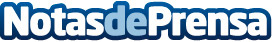 PURINA y CTAC celebran la Diada de Sant Jordi con una jornada de lectura con perros El taller de lectura "Aprender Juntos Es Mejor" ha contado con la participación de cuatro perros de educación asistida, quienes han creado un espacio lúdico donde los más pequeños han podido relajarse y percibir la actividad de leer como algo divertido

Datos de contacto:Carmen Ortega-Monasterio 936318450Nota de prensa publicada en: https://www.notasdeprensa.es/purina-y-ctac-celebran-la-diada-de-sant-jordi Categorias: Literatura Cataluña Entretenimiento Mascotas Ocio para niños http://www.notasdeprensa.es